Chapter 6 Quiz  Question 1 1 out of 1 points  Question 2 1 out of 1 points  Question 3 1 out of 1 points  Question 4 1 out of 1 points  Question 5 0 out of 1 points  Question 6 1 out of 1 points  Question 7 1 out of 1 points  Question 8 1 out of 1 points  Question 9 1 out of 1 points  Question 10 1 out of 1 points  Question 11 1 out of 1 points  Question 12 1 out of 1 points  Question 13 1 out of 1 points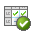 Visual analysis is ____________________. Answer What does structural analysis refer to? Answer 1. What does the syntactic cueing system refer to?Answer A child’s rhetorical knowledge, schema, and picture clues that he or she uses to figure out unknown words is called __________? Answer Sight words are ____________________. Answer The four cueing systems used in word identification are __________, __________, __________, and __________. Answer What does the pragmatic cueing system refer to? Answer   Context clues refers to ____________________. Answer  All the following statements are true concerning words that aid visual analysis EXCEPT Answer Which of the following is a bank of words that a student can understand during conversation? Answer A prefix comes ___________ (before or after) a root word. Answer What does the semantic cueing system refer to? Answer Native speakers and English learners develop their sight vocabularies in all of the following ways EXCEPT Answer 